Stagione Sportiva 2023/2024Comunicato Ufficiale N° 247 del 21/05/2024SOMMARIOSOMMARIO	1COMUNICAZIONI DELLA F.I.G.C.	1COMUNICAZIONI DELLA L.N.D.	1COMUNICAZIONI DEL COMITATO REGIONALE	1NOTIZIE SU ATTIVITÀ AGONISTICA	5PROGRAMMA GARE	11COMUNICAZIONI DELLA F.I.G.C.C.U. n. 153/SGS del 20.05.2024Si pubblica in allegato il CU in epigrafe inerente la fase nazionale dei Campionati Under 17 e Under 15 Dilettanti 2023/2024.COMUNICAZIONI DELLA L.N.D.CIRCOLARE N. 68 DEL 20.05.2024Si trasmette, per opportuna conoscenza, la copia della circolare n. 28-2024 elaborata dal Centro Studi Tributari della L.N.D. avente per oggetto:“D.L. n. 60 del 7 maggio 2024 – Ulteriori misure urgenti in materia di politiche e coesione”COMUNICAZIONI DEL COMITATO REGIONALEINDIRIZZO E-MAIL COMITATO REGIONALE MARCHESi comunica che l’indirizzo e-mail del Comitato Regionale Marche è variato in:cr.marche01@lnd.itCAMPIONATO PROMOZIONESPAREGGIO VINCENTI PLAY OFFSabato 25.05.2024 ore 16,00ATLETICO CENTOBUCHI – PORTUALI CALCIO ANCONA Modalità effettuazione garaGara con incontro unico (società ospitante prima nominata).Si disputeranno due tempi regolamentari di  ciascuno; in caso di parità al termine dei tempi regolamentari verranno disputati due tempi supplementari di 15 minuti ciascuno;in caso di ulteriore parità si procederà a battere i tiri di rigore in conformità all’art. 7 del Regolamento di Giuoco. Norme per disciplina sportiva e reclamiSi applica la normativa di cui al C.U. n. 270 del 02.02.2024 della L.N.D. allegato al C.U. n. 158 del 07.02.2024 del Comitato Regionale Marche.	CAMPIONATO PRIMA CATEGORIACALENDARIO PLAY OFF 2° TurnoSABATO 25.05.2024 ore 16,30Girone AAVIS MONTECALVO – ATHLETICO TAVULLIA (dom. 26.05.2024 ore 16,30)	Girone BREAL CAMERANESE – MONTEMARCIANO Girone C	VIGOR MONTECOSARO CALCIO – S.CLAUDIO Girone DQualificata: GROTTAMMARE C. 1899 ARL)Modalità di svolgimento delle gareSi applicano le disposizioni riportate nel C.U. n. 67 del 19.10.2023 del Comitato Regionale Marche Norme per disciplina sportiva e reclamiSi applica la normativa di cui al C.U. n. 270 del 02.02.2024 della L.N.D. allegato al C.U. n. 158 del 07.02.2024 del Comitato Regionale Marche.	NB: Le 4 società vincenti i play off sono invitate lunedì 27 maggio 2024 alle ore 11,00, presso la sede del Comitato Regionale Marche di Ancona, per definire modalità e svolgimento delle gare di spareggio per la promozione al campionato superioreCAMPIONATO SECONDA CATEGORIANB: Le 8 società vincenti I play off sono invitate lunedì 27 maggio 2024 alle ore 16,00, presso la sede del Comitato Regionale Marche di Ancona, per definire modalità e svolgimento delle gare di spareggio per la promozione al campionato superiore.FINALI TITOLI REGIONALICAMPIONATO DI SECONDA CATEGORIAFinale – Sabato 25.05.2024 ore 16,30PETRITOLI 1960 – MURAGLIA S.S.D. A R.L.Modalità effettuazione gareGara con incontro unico): si disputeranno due tempi regolamentari di  ciascuno; in caso di parità si procederà a battere i tiri di rigore in conformità all’art. 7 del Regolamento di Giuoco. Efficacia provvedimenti disciplinariSi informa che per tutte le gare inerenti le finali per l’aggiudicazione dei titoli regionali le precedenti ammonizioni si azzerano ed ogni due ammonizioni scatta una giornata di squalifica..AUTORIZZAZIONE TORNEIIl Comitato Regionale Marche ha autorizzato l’effettuazione dei sottonotati Tornei organizzati dalle Società sportive, approvandone i regolamenti:TORNEI S.G.S.Denominazione Torneo: 	2° MEMORIAL CALCIO A 5 “EMIDIO CHIAPPINI”Periodo di svolgimento:	27.05 – 07.06.2024Categoria:	Esordienti C5, Pulcini C5, Primi calci e Piccoli amiciCarattere 	RegionaleOrganizzazione:	A.S.D. POLISPORTIVA VILLA PIGNADenominazione Torneo: 	2° MEMORIAL CALCIO A 5 “EMIDIO CHIAPPINI”Periodo di svolgimento:	31.05.2024Categoria:	Under 17 C5Carattere 	RegionaleOrganizzazione:	A.S.D. POLISPORTIVA VILLA PIGNADenominazione Torneo: 	2° MEMORIAL CALCIO A 5 “EMIDIO CHIAPPINI”Periodo di svolgimento:	03.06.2024Categoria:	Under 15 C5Carattere 	RegionaleOrganizzazione:	A.S.D. POLISPORTIVA VILLA PIGNADenominazione Torneo: 	2° MEMORIAL CALCIO A 5 “EMIDIO CHIAPPINI”Periodo di svolgimento:	04.06.2024Categoria:	Under 14 C5Carattere 	RegionaleOrganizzazione:	A.S.D. POLISPORTIVA VILLA PIGNADenominazione Torneo: 	7° MEMORIAL G. MOCHIPeriodo di svolgimento:	02.06.2024Categoria:	Pulcini mistiCarattere 	RegionaleOrganizzazione:	A.S.D. AUDAX CALCIO PIOBBICODenominazione Torneo: 	1° MEMORIAL A. BARZI – 17° MEMORIAL C. BLASIPeriodo di svolgimento:	09.06.2024Categoria:	Pulcini 1° annoCarattere 	RegionaleOrganizzazione:	A.S.D. AUDAX CALCIO PIOBBICODenominazione Torneo: 	1° TORNEO “CITTA’ DI PERGOLA”Periodo di svolgimento:	07.06 – 09.06.2024Categoria:	Under 14Carattere 	ProvincialeOrganizzazione:	A.S.D. UNIONE CALCIO PERGOLESEDenominazione Torneo: 	16° MEMORIAL LUCIANO EUSEBIPeriodo di svolgimento:	10.06 – 28.06.2024Categoria:	Primi calcioCarattere 	ProvincialeOrganizzazione:	A.S.D. ACCADEMIA GRANATA LECOMUNICAZIONI DEL SETTORE GIOVANILE E SCOLASTICOGRASSROOTS CHALLENGE FESTIVAL REGIONALE 2024Domenica 26 maggio 2024, dalle ore 09.30 alle ore 13.00, si svolgerà  a Collemarino di Ancona presso l’impianto sportivo in erba artificiale “G. Sorrentino” Piazzale A. Righi,1 la festa Regionale in oggetto.     Alla manifestazione parteciperanno le seguenti Società, vincitrici della fase provinciale:PALOMBINA VECCHIA           	per la Delegazione Provinciale di AnconaCALCIO ATLETICO ASCOLI			per la Delegazione Provinciale di Ascoli PicenoCUPRENSE 1933					per la Delegazione Provinciale di Ascoli PicenoATL. CALCIO P.S. ELPIDIO				per la Delegazione Provinciale di FermoMATELICA CALCIO 1921 ASD                        	per la Delegazione Provinciale di MacerataREAL METAURO 2018		                   	per la Delegazione Provinciale di PesaroIl ritrovo per le Società partecipanti è fissato alle ore 09.00 presso l’impianto sportivo “G. Sorrentino” di Collemarino.Le società dovranno provvedere in proprio alla parte logistica – organizzativa (acqua, palloni e quant’altro).La Società vincitrice della Festa Regionale rappresenterà le Marche alla festa finale Grassroots Nazionale che si terrà a Coverciano dal 15 giugno 2024 al 16 giugno 2024.  Si allegano al presente C.U. le disposizioni inerenti la manifestazione GRASSROOTS REGIONALE – TORNEO MAGICODomenica 26 maggio 2024, dalle ore 09.30 alle ore 13.00 presso l’impianto sportivo in erba artificiale “G. Sorrentino” DI Collemarino di Ancona, Piazzale A. Righi 1, all’interno delle attività del Grassroots Regionale, si svolgerà la fase regionale del “Torneo Magico”; attività rivolta alle bambine della categoria “Pulcini”, nate dal 01.01.2013 al 31.01.2014 con possibilità di utilizzare anche le nate nel 2015.Le giocatrici si confronteranno tra loro in mini gare 5>5 e in giochi di abilità e di confronto previsti dalle linee guida del SGS della FIGC.All’edizione di quest’anno parteciperanno le seguenti società che hanno dimostrato di avere i requisiti richiesti dal regolamento della manifestazione:- ANCONA RESPECT - ASCOLI CALCIO 1898 - VILLA MUSONE CALCIO.Le società dovranno provvedere in proprio alla parte logistica – organizzativa (acqua, palloni e quant’altro).Al termine del torneo la società che avrà conseguito il maggior numero di punti gara sommati ai punti gioco, potrà partecipare al Grassroots Nazionale che si terrà a Coverciano dal 15 giugno 2024 al 16 giugno 2024.NOTIZIE SU ATTIVITÀ AGONISTICAPLAY OFF PROMOZIONERISULTATIRISULTATI UFFICIALI GARE DEL 18/05/2024Si trascrivono qui di seguito i risultati ufficiali delle gare disputateGIUDICE SPORTIVOIl Giudice Sportivo Avv. Agnese Lazzaretti, con l'assistenza del segretario Angelo Castellana, nella seduta del 21/05/2024, ha adottato le decisioni che di seguito integralmente si riportano:GARE DEL 18/ 5/2024 PROVVEDIMENTI DISCIPLINARI In base alle risultanze degli atti ufficiali sono state deliberate le seguenti sanzioni disciplinari. SOCIETA' AMMENDA Euro 80,00 VIGOR CASTELFIDARDO-O ASD 
Per aver alcuni propri sostenitori, in un'occasione di gioco, rivolto espressioni gravemente irriguardose all'indirizzo dell'assistente dell'arbitro. DIRIGENTI INIBIZIONE A TEMPO OPPURE SQUALIFICA A GARE: FINO AL 4/ 6/2024 Per comportamento irriguardoso ALLENATORI SQUALIFICA FINO AL 4/ 6/2024 Per comportamento irriguardoso I AMMONIZIONE DIFFIDA CALCIATORI NON ESPULSI SQUALIFICA PER UNA GARA EFFETTIVA PER RECIDIVITA' IN AMMONIZIONE (II INFR) I AMMONIZIONE DIFFIDA PLAY OFF PRIMA CATEGORIARISULTATIRISULTATI UFFICIALI GARE DEL 18/05/2024Si trascrivono qui di seguito i risultati ufficiali delle gare disputateGIUDICE SPORTIVOIl Giudice Sportivo Avv. Agnese Lazzaretti, con l'assistenza del segretario Angelo Castellana, nella seduta del 21/05/2024, ha adottato le decisioni che di seguito integralmente si riportano:GARE DEL 18/ 5/2024 PROVVEDIMENTI DISCIPLINARI In base alle risultanze degli atti ufficiali sono state deliberate le seguenti sanzioni disciplinari. SOCIETA' AMMENDA Euro 350,00 CASTELLEONESE 
Per aver la propria tifoseria, durante la gara, lanciato e fatto esplodere diversi petardi in prossimità del terreno di gioco. Un petardo inoltre cadeva a poca distanza dall'assistente di parte e causava il danneggiamento del manto sintetico del terreno di gioco. Quanto al risarcimento del danno si rinvia alla vigente normativa. DIRIGENTI INIBIZIONE A TEMPO OPPURE SQUALIFICA A GARE: FINO AL 4/ 6/2024 Per comportamento irriguardoso Per espressione irriguardosa all'indirizzo dell'arbitro Per comportamento non regolamentare I AMMONIZIONE DIFFIDA ALLENATORI SQUALIFICA FINO AL 4/ 6/2024 Per comportamento irriguardoso I AMMONIZIONE DIFFIDA CALCIATORI ESPULSI SQUALIFICA PER DUE GARE EFFETTIVE CALCIATORI NON ESPULSI SQUALIFICA PER DUE GARE EFFETTIVE Per aver tenuto una condotta aggressiva nei confronti di un calciatore avversario. A fine gara I AMMONIZIONE DIFFIDA PLAY OUT PRIMA CATEGORIARISULTATIRISULTATI UFFICIALI GARE DEL 18/05/2024Si trascrivono qui di seguito i risultati ufficiali delle gare disputateGIUDICE SPORTIVOIl Giudice Sportivo Avv. Agnese Lazzaretti, con l'assistenza del segretario Angelo Castellana, nella seduta del 21/05/2024, ha adottato le decisioni che di seguito integralmente si riportano:GARE DEL 18/ 5/2024 PROVVEDIMENTI DISCIPLINARI In base alle risultanze degli atti ufficiali sono state deliberate le seguenti sanzioni disciplinari. SOCIETA' AMMENDA Euro 500,00 CINGOLANA SAN FRANCESCO 
Per aver alcuni propri sostenitori, durante la gara, lanciato alcuni fumogeni, costringendo in un'occasione il direttore di gara a sospendere temporaneamente l'incontro. Per aver inoltre lanciato due bombe carta che provocavano un rumore molto forte, e per aver alcuni propri sostenitori intonato cori offensivi nei confronti degli Organi della Lega e dei tesserati avversari. A fine gara inoltre veniva permesso ad un soggetto non in distinta di entrare nel terreno di gioco. Segnalazione commissario di campo 
Euro 500,00 LABOR 1950 
Per aver la popria tifoseria acceso alcuni fumogeni sulla tribuna ad inizio gara. Per aver inoltre, durante tutta la gara, rivolto espressioni gravemente offensive ed intimdatorie nei confronti della terna arbigtrale, e per aver proferito frasi irriguardose nei confronti degli Organi della Lega. Inoltre a fine gara alcuni sostenitori entravano nel terreno di gioco per festeggiare e per rivolgere insulti nei confronti della società avversaria. Segnalazione commissario di campo 
Euro 450,00 MAIOR 
Per aver lanciao alcuni fumogeni in direzione di un calciatore avversario, e per aver tirato dei calci al cancello che delimita il terreno di gioco, aprendolo ed entrando in campo, creando una situazione di tensione con la tifoseria avversario nei pressi degli spogliatoi. 
Euro 300,00 REAL ELPIDIENSE CALCIO 
Per aver alcuni propri sostenitori, durante la gara, acceso un fumogeno nella tribuna in cui erano posti, e per aver lanciato in campo 3 bottiglie d'acqua di cui una direzionata verso la panchina avversaria. 
Euro 300,00 USAV PISAURUM 
Per aver aperto il cancello che delimita il terreno di gioco creando una situazione di tensione con la tifoseria avversaria nella zona antistante gli spogliatoi. 
Euro 200,00 CASTORANESE 
Per aver la propria tifoseria, durante la gara, acceso alcuni fumogeni, lanciandone uno all'interno del terreno di gioco senza causare danni. Segnalazione commissario di campo 
Euro 150,00 OFFIDA A.S.D. 
Per aver la propria tifoseria, durante la gara, acceso alcuni fumogeni sugli spalti senza conseguenze. Segnalazione commissario di campo 
Euro 150,00 STAFFOLO 
Per aver la propria tifoseria, durante la gara, acceso numerosi fumogeni senza conseguenze. Segnalazione commissario di campo 
Euro 50,00 SENIGALLIA CALCIO 
Per aver alcuni propri calciatori non identificati, a fine gara, calciato la panchina causando lievi danni. Quanto al risarcimento del danno si rinvia alla vigente normativa Segnalazione commissario di campo DIRIGENTI INIBIZIONE A TEMPO OPPURE SQUALIFICA A GARE: FINO AL 4/ 6/2024 Per comportamento non regolamentare Per comportamento irriguardso INIBIZIONE A TEMPO OPPURE SQUALIFICA A GARE: FINO AL 28/ 5/2024 Per proteste. Segnalazione assistente di parte I AMMONIZIONE DIFFIDA ALLENATORI I AMMONIZIONE DIFFIDA CALCIATORI ESPULSI SQUALIFICA PER TRE GARE EFFETTIVE Espulso per somma di ammonizioni, tiene un comportamento non regolamentare per tutta la durata dei tempi supplementari. Espulso per comportamento non regolamentare, alla notifica del provvedimento rivolge all'arbitro espressioni gravemente irriguardose. Per aver raccolto un fumogeno che gli era stato lanciato, rilanciando lo stesso con violenza colpendo un tifoso alla schiena. SQUALIFICA PER DUE GARE EFFETTIVE SQUALIFICA PER UNA GARA EFFETTIVA CALCIATORI NON ESPULSI I AMMONIZIONE DIFFIDA FINALE TITOLO REG. PRIMA CAT.RISULTATIRISULTATI UFFICIALI GARE DEL 18/05/2024Si trascrivono qui di seguito i risultati ufficiali delle gare disputateGIUDICE SPORTIVOIl Giudice Sportivo Avv. Agnese Lazzaretti, con l'assistenza del segretario Angelo Castellana, nella seduta del 21/05/2024, ha adottato le decisioni che di seguito integralmente si riportano:GARE DEL 18/ 5/2024 PROVVEDIMENTI DISCIPLINARI In base alle risultanze degli atti ufficiali sono state deliberate le seguenti sanzioni disciplinari. CALCIATORI NON ESPULSI I AMMONIZIONE DIFFIDA FINALE TITOLO REG. SECONDA CATRISULTATIRISULTATI UFFICIALI GARE DEL 18/05/2024Si trascrivono qui di seguito i risultati ufficiali delle gare disputateGIUDICE SPORTIVOIl Giudice Sportivo Avv. Agnese Lazzaretti, con l'assistenza del segretario Angelo Castellana, nella seduta del 21/05/2024, ha adottato le decisioni che di seguito integralmente si riportano:GARE DEL 18/ 5/2024 PROVVEDIMENTI DISCIPLINARI In base alle risultanze degli atti ufficiali sono state deliberate le seguenti sanzioni disciplinari. DIRIGENTI I AMMONIZIONE DIFFIDA CALCIATORI NON ESPULSI I AMMONIZIONE DIFFIDA 		IL SEGRETARIO				IL GIUDICE SPORTIVO                   F.to Angelo Castellana				 F.to Agnese LazzarettiPROGRAMMA GAREPROSSIMI TURNIPLAY OFF PROMOZIONEGIRONE FF - 1 GiornataPLAY OFF PRIMA CATEGORIAGIRONE A - 2 GiornataGIRONE B - 2 GiornataGIRONE C - 2 GiornataFINALE TITOLO REG. SECONDA CATGIRONE FF - 1 GiornataLe ammende irrogate con il presente comunicato dovranno pervenire a questo Comitato entro e non oltre il 31/05/2024.Pubblicato in Ancona ed affisso all’albo del C.R. M. il 21/05/2024.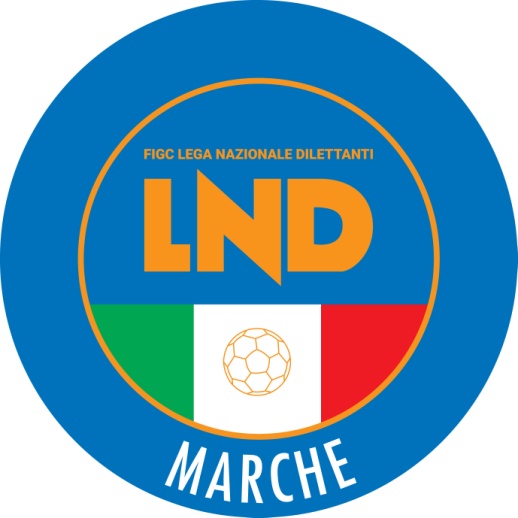 Federazione Italiana Giuoco CalcioLega Nazionale DilettantiCOMITATO REGIONALE MARCHEVia Schiavoni, snc - 60131 ANCONACENTRALINO: 071 285601 - FAX: 071 28560403sito internet: www.figcmarche.it                         e-mail: crmarche01@lnd.itpec: marche@pec.figcmarche.itGRIECO ANDREA(S.ORSO 1980) FULGINI PIERANGELO(S.ORSO 1980) DE AMICIS MASSIMO(ATLETICO CENTOBUCHI) FULGINI PIERANGELO(S.ORSO 1980) DE CESARIS GIANMARCO(ATLETICO CENTOBUCHI) TONUCCI ALFIO(S.ORSO 1980) CIALINI DAVIDE(ATLETICO CENTOBUCHI) MASCAMBRUNI LUCA(PORTUALI CALCIO ANCONA) RAGNI CHRISTIAN(PORTUALI CALCIO ANCONA) FONTANA LUIGI(S.ORSO 1980) SAURRO ANTONIO(S.ORSO 1980) VITALI MATTIA(S.ORSO 1980) GAMBACORTA NICCOLO(VIGOR CASTELFIDARDO-O ASD) MARCONI MICHELE(VIGOR CASTELFIDARDO-O ASD) TERRE ALEX(VIGOR CASTELFIDARDO-O ASD) GABIANELLI ALBERTO(ATHLETICO TAVULLIA) CEPPI NICOLO(FILOTTRANESE A.S.D.) MARCHETTI LUCA(REAL CAMERANESE) MONNATI BRUNO(CASTELLEONESE) CEPPI NICOLO(FILOTTRANESE A.S.D.) BIONDI GIACOMO(NUOVA REAL METAURO) CIPOLLA GIOVANNI(NUOVA REAL METAURO) GHETTI GIOELE(CASTELLEONESE) STEFANINI ANDREA(NUOVA REAL METAURO) FERRINI FABIO(ATHLETICO TAVULLIA) VAGNINI GIANMARCO(ATHLETICO TAVULLIA) BOMBAGIONI THOMAS(CASTELLEONESE) MONNATI LUCA(CASTELLEONESE) PENACCHINI GIACOMO(CASTELLEONESE) CANDIDI FEDERICO(FILOTTRANESE A.S.D.) COSTARELLI MICHELE(FILOTTRANESE A.S.D.) GASPARINI DAVIDE(FILOTTRANESE A.S.D.) TARABELLI DIEGO(FILOTTRANESE A.S.D.) GIUBILEI LUCA(MONTECASSIANO CALCIO) SBROLLINI DAMIANO(MONTECASSIANO CALCIO) VITALI MICHAEL(MONTECASSIANO CALCIO) SANVITI FILIPPO(MONTEMARCIANO) BERARDI PIETRO(NUOVA REAL METAURO) BOIANI LUCA(NUOVA REAL METAURO) LOBERTI ALESSANDRO(NUOVA REAL METAURO) BALDARELLI FRANCESCO(REAL CAMERANESE) DEFENDI LUCA(REAL CAMERANESE) RECANATINI JACOPO(REAL CAMERANESE) STOCCHI LEONARDO(REAL CAMERANESE) TADDEI FRANCESCO(REAL CAMERANESE) MESCHINI ANDREA(S.CLAUDIO) DI CHIELLO MIRCO(LABOR 1950) MARCOZZI RICCARDO(PIANE MG) MAIOLATESI MICHELE(CHIARAVALLE) FERRI GIUSEPPE(VADESE CALCIO) POLI FABIO(CASTORANESE) RUGGERI EMANUELE(CINGOLANA SAN FRANCESCO) VOLPONI ERALDO(OFFIDA A.S.D.) PAPILI LORENZO(CHIARAVALLE) AMADEI DANIELE(USAV PISAURUM) TATO GIUSEPPE(USAV PISAURUM) D URZO ALESSANDRO(CHIARAVALLE) MORETTI DARIO(CHIARAVALLE) MORICO MARCO(STAFFOLO) SPECA LUCA(CASTORANESE) SBAFFI ALESSIO(LABOR 1950) SIMONELLA ROBERTO(PIANE MG) CANDELLORI IVAN(CASTORANESE) FICCADENTI MATTEO(CASTORANESE) NERI ALESSIO(CASTORANESE) PEDICELLI CARLO(CASTORANESE) SATULLI ANDREA(CASTORANESE) BORIA PAOLO(CHIARAVALLE) DELLABARBA LUCIANO GABRIEL(CHIARAVALLE) ROCCHETTI DAVIDE MARIA(CHIARAVALLE) SPOSITO CIRO(CHIARAVALLE) BIANCHI NICOLA(CINGOLANA SAN FRANCESCO) CIATTAGLIA KEVIN(CINGOLANA SAN FRANCESCO) PANCALDI ANDREA(CINGOLANA SAN FRANCESCO) BELELLI DAVIDE(LABOR 1950) CAMPANELLI PIETRO(LABOR 1950) MONTESI PAOLO(LABOR 1950) ORTOLANI RICCARDO(LABOR 1950) FOSSA ANDREA(MAIOR) FOSSA MATTEO(MAIOR) FUNARI GIANMARCO(OFFIDA A.S.D.) NWANZE AYODELE OKECHUK(PIANE MG) SPINOZZI SIMONE(PIANE MG) CARDINALI MATTEO(PINTURETTA FALCOR) CONTE GIUSEPPE(PINTURETTA FALCOR) RAFFAELI FILIPPO(PINTURETTA FALCOR) BONELLI DIEGO(REAL ALTOFOGLIA) GABELLINI DAVIDE(REAL ALTOFOGLIA) PETRUCCI MATTEO(REAL ELPIDIENSE CALCIO) ZANCOCCHIA MATTIA(REAL ELPIDIENSE CALCIO) BRUGIATELLI ALESSANDRO(SENIGALLIA CALCIO) FRULLA SACHA(SENIGALLIA CALCIO) PASCUCCI GIANLUIGI(SENIGALLIA CALCIO) TERRONE LUCA(SENIGALLIA CALCIO) FUOCO ANGELO(STAFFOLO) MASSEI STEFANO(STAFFOLO) MONACO NICOLO(STAFFOLO) PIERSANTI WALTER(STAFFOLO) STORONI ALESSANDRO(STAFFOLO) STRONATI MATTEO(STAFFOLO) BARBIERI NICOLA(USAV PISAURUM) FURLANI IACOPO(USAV PISAURUM) GALEAZZI GIOVANNI(USAV PISAURUM) TONUCCI MANUEL(USAV PISAURUM) CECCONI EDOARDO(VADESE CALCIO) FRATERNALI LORENZO(VADESE CALCIO) ROCCO ALEX(VADESE CALCIO) BALDELLI ALEX(POL. LUNANO) OLIVI ALESSIO(OSTRA CALCIO ASD) BIGIONI UMBERTO(CASETTE D ETE 1968) OTTAVIANI MICHAEL(CASETTE D ETE 1968) BRUZZESI TOMMASO(MURAGLIA S.S.D. A R.L.) MARCONI MANUEL(OSTRA CALCIO ASD) OLIVI ALESSANDRO(OSTRA CALCIO ASD) DEL PRETE MARCO(PETRITOLI 1960) VERDECCHIA FERDINANDO(PETRITOLI 1960) Squadra 1Squadra 2A/RData/OraImpiantoLocalita' ImpiantoIndirizzo ImpiantoATLETICO CENTOBUCHIPORTUALI CALCIO ANCONAA25/05/2024 16:00275 "POLISPORTIVO COMUNALE"CIVITANOVA MARCHECORSO GARIBALDISquadra 1Squadra 2A/RData/OraImpiantoLocalita' ImpiantoIndirizzo ImpiantoAVIS MONTECALVOATHLETICO TAVULLIAA26/05/2024 16:30433 COMUNALE BORGO MASSANOMONTECALVO IN FOGLIAVIA FOGLIASECCASquadra 1Squadra 2A/RData/OraImpiantoLocalita' ImpiantoIndirizzo ImpiantoREAL CAMERANESEMONTEMARCIANOA25/05/2024 16:3018 COMUNALE"D.MONTENOVO"CAMERANOVIA LORETANASquadra 1Squadra 2A/RData/OraImpiantoLocalita' ImpiantoIndirizzo ImpiantoVIGOR MONTECOSARO CALCIOS.CLAUDIOA25/05/2024 16:30279 "ANTONIO MARIOTTI"MONTECOSAROVIA FILIPPO CORRIDONISquadra 1Squadra 2A/RData/OraImpiantoLocalita' ImpiantoIndirizzo ImpiantoPETRITOLI 1960MURAGLIA S.S.D. A R.L.A25/05/2024 16:30205 COMUNALE SAN VITALEPETRITOLIVIA SAN VITALE  Il Segretario(Angelo Castellana)Il Presidente(Ivo Panichi)